GEOGRAFIJA 7, 1. 4. 2020PODNEBJE IN RASTLINSTVO AZIJEPozdravljeni, učenci pri učenju GEO na daljavo. Kako ste? Danes je tretja ura samostojnega učenja o Aziji. Osnovne podatke o Aziji že imaš zapisane v zvezku in jih boš skupaj z današnjo učno snovjo poslikal ter poslal meni v pregled. Lahko učno snov zapisuješ tudi na računalnik, odpreš wordov dokument ter mi zapis pošlješ. Uporabi tisti način, ki je zate lažji. Vsa gradiva za samostojno delo boste našli v spletni učilnici za geografijo. Vanjo se prijaviš preko AAI računa in gesla. Če ti bo uspelo, mi piši na: silva.rakusa@guest.arnes.si . Do 30. 3. ste oddali predstavitve države. Vpiši se v e učilnico. Ključ za geografijo je tomaz . Poskusi naložiti predstavitev še v spletno učilnico. Na moj mail pošlji tudi svoj zapis o Aziji. (lega, površje, podnebje in rastlinstvo).Naloge pošiljaj sproti. Če imaš težave, mi piši. Današnjo učno snov najdeš v SDZ, str.110 - 112. V zvezek napiši naslov: PODNEBJE IN RASTLINSTVO AZIJETvoje delo: Ob zemljevidu ugotovi, v katere toplotne pasove sega Azija.Razmisli, kako visoka gorstva vplivajo na podnebje.V učbeniku si oglej tematsko karto tipov podnebja.Oglej si fotografije različnih vrst rastlinstva.Odpri SDZ i-rokus (str. 110 -111) in si oglej videoposnetke: nastanek padavin, tundre in tajge.Snov zapiši v zvezek, lahko je to miselni vzorec, preglednica ali povzetek.V SDZ na str. 112 reši nalogi 2 in3.Zanimivost: na svetu je 14 osemtisočakov, vsi so v Aziji. Poišči jih na zemljevidu in poimenuj. Zapiši jih v zvezek.Pazi nase in na svoje zdravje.Lep pozdrav, učiteljica Silva 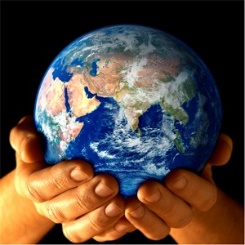 